DODATEK C. 4ke Smlouvě o dílo uzavřené dne 17. 3. 2022 mezi uvedenými účastníky podle ustanovení
§ 2586 a násl. zákona č. 89/2012 sb., občanský zákoník, ve znění pozdějších předpisůI.Smluvní stranyNemocnice Třinec, příspěvková organizaceKaštanová 268, Dolní Líštná, 739 61 TřinecIng. Jiří Veverka00534242CZ00534242Komerční banka Třinec, a. s. 29034-781/0100Zapsána v obchodním rejstříku u Krajského soudu v Ostravě, oddíl Pr, vložka 908Osoba oprávněná jednat ve věcech technických a realizace stavby:Bc. Jaroslav Brzyszkowski, technický náměstek tel.: 558 309 751 (dále jen „objednatel“)Radvanická 2269, 735 41 Petřvald Tomášem Hrtánkem - jednatelem 02117436CZ02117436 KB a.s.107-5569120237/0100Zapsána v obchodním rejstříku vedeném Krajským soudem v Ostravě, sp. zn. C 57221 Osoba oprávněná jednat ve věcech technických a realizace stavby:Ing. Michal Osička - výrobní ředitel, tel.: 739 521 108 Miroslav Zahradník - stavbyvedoucí, tel: 721 557 576(dále jen „zhotovitel“)II.Smluvní strany konstatují, že byly dodatečně zjištěny chyby v podkladech, na základě nichž byl ke Smlouvě o dílo uzavřené mezi smluvními stranami dne 17. 3.2022 (dále jen „Smlouva“) uzavřen dodatek č. 1 a dodatek č. 3.Za účelem nápravy zjištěných chyb a jejich následků je pak uzavírán tento dodatek č. 4 ke Smlouvě.III.č. 1, který obsahuje v části „VCP rozpočet“ chybně oceněné položky, a to:č. 7., který obsahuje v části „VCP rozpočet“ mimo jiné chybnou výměru a cenu u položkyč. 9, který ovšem obsahuje v části „VCP rozpočet“ mimo jiné též položku „ELEKTROINSTALAČNÍ OHEBNÁ TRUBKA 320N 1429/1“, která byla dle tohoto změnového listu účtována v ceně 18.858,- Kč, ačkoli správně měla být účtována v ceně 942,90 Kč (vše bez DPH).V důsledku uvedeného byla hodnota víceprací, o něž se navýšila cena díla dle zmíněného dodatku č. 1 nesprávně vyšší o 18 891,94 Kč (bez DPH). Takto nesprávně navýšená cena díla pak byla zhotovitelem vyúčtována fakturou č. 300220034.Smluvní strany pak sjednaly, že výše popsané chyby odstraňují tak, že původní znění změnových listů č. 1, 7 a 9, jak jsou tyto přílohou zmíněného dodatku č. 1, se tímto ruší a nahrazují se opravnými změnovými listy ě. 1, 7 a 9 v té podobě, jak jsou tyto přílohou tohoto dodatku.S ohledem na uvedené pak smluvní strany sjednávají, že hodnota víceprací, o které byla dle dodatků č. 1,7 a 9 navýšena cena díla, se mění na 477.658,97 Kč (bez DPH), hodnota méněprací zůstává 92.906,90 Kč. V důsledku této změny pak vzniká ve prospěch objednatele a k tíži zhotovitele přeplatek na ceně díla ve výši 18.891,94 Kč (bez DPH).IV.č. 19, kde byl chybně uveden název u položky v části „VCP rozpočet“ Baterie dřezová pružinové baterie s prodlouženou pákou, chybně uveden název, tento byl opraven naznění položky Baterie dřezová PRUŽINOVÉ BATERIE S PRODLOUŽENOU PÁKOU s aretací,č. 21, ve kterém nebyly v části „MNP rozpočet“ kalkulovány odečty přesunů hmot,které věcně souvisely s nerealizovanými položkami, a to:č. 24, který ovšem v celém svém rozsahu obsahuje chybně kalkulované ceny jednotlivých položek (tyto jsou nesprávně převzaty z cenové soustavy RTS, ačkoli správně měly být oceněny dle jednotkových cen, kterými byly položky oceněny v rozpočtu, který je součástí Smlouvy).V důsledku uvedeného byla hodnota víceprací, o něž se navýšila cena díla dle zmíněného dodatku č. 3, nesprávně stanovena ve výši 641.407,44 Kč namísto správných 639.581,24 Kč a hodnota méněprací, o něž se snížila cena díla dle zmíněného dodatku č. 3, nesprávně stanovena ve výši 939.768,16 Kč namísto správných 902 701,33 Kč (vše bez DPH). V důsledku toho byla dodatkem č. 3 cena díla dle Smlouvy nesprávně snížena o 298.360,72 Kč bez DPH namísto správného snížení o 263 120,09 Kč (bez DPH). Takto nesprávně snížená cena díla pak byla zhotovitelem vyúčtována fakturou č. 305220002.Smluvní strany pak sjednaly, že výše popsanou chybu odstraňují tak, že původní znění změnových listů č. 19,21 a 24, jak jsou tyto přílohou zmíněného dodatku č. 3, se tímto ruší a nahrazují se opravnými změnovými listy č. 19,21 a 24 v té podobě, jak jsou tyto přílohou tohoto dodatku.S ohledem na uvedené pak smluvní strany sjednávají, že hodnota víceprací, o které byla dle dodatku č. 3 navýšena cena díla, se mění na 639.581,24 Kč (bez DPH), hodnota méněprací se mění na 902 701,33 Kč. V důsledku této změny pak vzniká ve prospěch zhotovitele a k tíži objednatele nedoplatek na ceně díla ve výši 35.240,63 Kč (bez DPH).V.Na základě dohody obou smluvních stran se v souladu s ujednáním č. III. odst. 8 a čl. V. odst. 3 výše uvedené Smlouvy tato Smlouva mění a doplňuje takto:V článku V. Cena za dílo v odstavci 1. se z důvodu výše uvedených mění cena díla takto:Cena za dílo1. Cena za provedené dílo je stanovena dohodou smluvních stran a činí:Cena bez DPH	16 911 557,31 KčCena víceprací dle dodatku č. 1. bez DPHCena méněprací dle dodatku č. 1 bez DPHCena díla Celkem ve znění dodatku č. 1 bez DPHCena víceprací dle dodatku č. 2. bez DPHCena méněprací dle dodatku č. 2 bez DPHCena díla Celkem ve znění dodatku ě. 2 bez DPHCena víceprací dle dodatku č. 3 bez DPHCena méněprací dle dodatku č. 3 bez DPHCena díla Celkem ve znění dodatku č. 3 bez DPHOpravy chyb ve prospěch zhotovitele dle dodatku č. 4 bez DPH 35 240,63 Kč Opravy chyb ve prospěch objednatele dle dodatku č. 4 bez DPH - 18.891,94 Kč Cena díla Celkem ve znění dodatku ě. 4 bez DPH	17 254 313,96 KčVLSmluvní strany se dohodly na tom, že vzniklé přeplatky a nedoplatky na ceně díla dle tohoto dodatku se tímto v rozsahu, ve kterém se kryjí, kompenzují. V důsledku uvedeného pak zůstává k úhradě nedoplatek na ceně díla ve výši 16.348,69 Kč (bez DPH).Výše uvedený nedoplatek na ceně díla ve výši 16.348,69 Kč (bez DPH) pak bude objednatelem zaplacen na základě daňového dokladu - faktury zhotovitele, vystavené v souladu s ujednáními Smlouvy po nabytí účinnosti tohoto dodatku.VILOstatní ujednání Smlouvy o dílo uzavřené mezi objednatelem a zhotovitelem dne 17. 3. 2022 zůstávají beze změn.Teno dodatek nabývá platnosti dnem jejího podpisu oběma smluvními stranami a účinnosti dnem, kdy vyjádření souhlasu s obsahem návrhu dodatku dojde druhé smluvní straně, nestanoví-li zákon č. 340/2015 Sb., o zvláštních podmínkách účinnosti některých smluv, uveřejňování těchto smluv a o registru smluv (zákon o registru smluv), ve znění pozdějších předpisů (dále jen „zákon o registru smluv“), jinak. V takovém případě nabývá dodatek účinnosti nejdříve dnem jeho uveřejnění v registru smluv.Tento dodatek Smlouvy je sepsán ve dvou stejnopisech s platností originálu, z nichž objednatel i zhotovitel obdrží jedno vyhotovení.Nedílnou součástí tohoto dodatku jsou tyto přílohy:Příloha č. 1: Opravné změnové listy zhotovitele (opravný ZLÍ, ZL7, ZL9, ZLÍ9, ZL21, ZL24)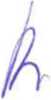 $00224.05.2022	Rekapitulace změnových listů $002SO01Opravný12.04.2023	Rekapitulace změnových listů SO01	dodatek_3USBAUOSBAU s.r.o. Radvanická 2269, 735 41 PETŘVALD IČ:02117436, DIČ: CZ02117436 /SO0115.08.2022	Rekapitulace změnových listů SO01	dodatek_3lOcenění dle Dl (montáž se vztahuje na koleno segmentové „Oblouk GOcenění dle Dl (montáž se vztahuje na koleno segmentové „Oblouk GOcenění dle Dl (montáž se vztahuje na koleno segmentové „Oblouk GOcenění dle Dl (montáž se vztahuje na koleno segmentové „Oblouk G>S 90° 160“)Montáž oblouku do plechového potrubí kruhového s přírubou, průměru přes 200 do 300 mm DN 90°ks4,00000221,00884,00Správné ocenění dle související návaznosti dle CSSprávné ocenění dle související návaznosti dle CSSprávné ocenění dle související návaznosti dle CSSprávné ocenění dle související návaznosti dle CSSprávné ocenění dle související návaznosti dle CSMontáž oblouku do plechového potrubí kruhového s přírubou průměru přes 100 do 200 mmks4,00000148,00592,00Ocenění dle Dl (montáž se vztahuje na koleno lisované „Oblouk OL 90° 125“)Ocenění dle Dl (montáž se vztahuje na koleno lisované „Oblouk OL 90° 125“)Ocenění dle Dl (montáž se vztahuje na koleno lisované „Oblouk OL 90° 125“)Ocenění dle Dl (montáž se vztahuje na koleno lisované „Oblouk OL 90° 125“)Ocenění dle Dl (montáž se vztahuje na koleno lisované „Oblouk OL 90° 125“)Montáž oblouku do plechového potrubí kruhového s přírubou, průměru přes 200 do 300 mm DN 90°ks4,00000221,00884,00Správné Ocenění dle související návaznosti dle CSSprávné Ocenění dle související návaznosti dle CSSprávné Ocenění dle související návaznosti dle CSSprávné Ocenění dle související návaznosti dle CSSprávné Ocenění dle související návaznosti dle CSMontáž oblouku do plechového potrubí kruhového bez příruby D přes 100 do 200 mmks4,00000129,00516,00Demontáž Příčky z desek sádrokartonových jednoduché opláštění, jednoduchá konstrukce CW 75 tl.příěky lOOmm, desky impregnované tl.l2,5mmm23,06000644,001 970,64Správné ocenění dle doložené individuální kalculaceculaceculaceculaceDemontáž Příčky z desek sádrokartonových jednoduché opláštění, jednoduchá konstrukce CW 75 tl.příěky lOOmm, desky impregnované tl. 12,5mmm22,57643,501653,795Přesun hmot, budovy mont. vícepodl. vyzděné do 18m (5001)n i-35,6035203,40-7 241,76Přesun hmot pro izolace tepelné v objektech výšky do 6 m (Š001)t-0,0125904,00-11,34Přesun hmot, budovy mont. vícepodl. vyzděné do 18m (SO02)t-1,2242203,40-249,01Přesun hmot pro izolace tepelné v objektech výšky do 6 m (S002)t-0,0172904,00-15,53)Přesun hmot pro obklady keramické v objektech výšky do 6 m (SÓ01)t-3,2866565,00-1 856,941V Třinci dne. V Petřvaldě dne	za objednateleIng. Jiří Veverka, ředitelza zhotovitele Tomáš Hrtánek - jednatelOdkazyčislo ZLnázevcena viceprácícena méněpracicena celkemstavpoznámkaZL 19 SO01 ZTI a ZP.xIsxZL_19SOOl - ZTI a ZP94 594,58 Kč-51 355,71 Kč43 238,87 Kčschválenýpřizbůsobení ZP nábytku a vyvzorkovaných ZPZL 20 SO01 teracové oodlahva sokZL_20Terasové podlahy + ker.soklíky vestibulu, acrovyn119 081,90 Kč-145 009,27 Kč-25 927,37 Kčschválenýpožadavek na hladký povrch provozu vozíků a převozy pacientůZL 21 SO01 odoočtv dle skutečně oZL_21Odpočty dle skutečně provedených výměr2 792,00 Kč-484 747,61 Kč-481955,61 Kčschválenýodpočty dle skutečně provedených výměrZL 22 SO01 SDK.xIsxZL_22SDK132 846,41 Kč0,00 Kč132 846,41 KčschválenýNové požadavky objednatele v návaznosti na nové trasy TZBZL 23 SO01 kolize stáv.rozvodů Ú.lZL_23Kolize stáv.stavu Ú.T./DPS_montáž184 287,83 Kč0,00 Kč184 287,83 Kčschválenýnové trasy TZB v kollzy se stávajícími trasamiZL 24 SO01 zrušeni místností.xlsxZL_24SOOl - zrušeni místnosti 52.07, 08 a 09 - dopad na ASŘ + TZB105 978,52 Kč-221 588,74 Kč-115 610,22 Kčschválenýpožadavek objednateleCelkem639 581,24 Kč-902 701,33 Kč-263 120,09 KčCelková hodnota změny1 542 282,57 KčOdkazyčíslo ZLnázevcena víceprácicena méněpraclcena celkemstavpoznámkaZL 19 SO01 ZTI a ZP.xIsxZL_19S001 - ZTI a ZP94 594,58 Kč-51 355,71 Kč43 238,87 Kčschválenýpřízbůsobení ZP nábytku a vyvzorkovaných ZPZL 20 SO01 teracove nodlahva sokZL_20Terasové podlahy + ker.soklíky vestibulu, acrovyn119 081,90 Kč-145 009,27 Kč-25 927,37 Kčschválenýpožadavek na hladký povrch provozu vozíků a převozy pacientůZL 21 SO01 odoočtv dle skutečně oZL_21Odpočty dle skutečně provedených výměr2 792,00 Kč-475 373,04 Kč-472 581,04 Kčschválenýodpočty dle skutečně provedených výměrZL 22 SO01 SDK.xIsxZL_22SDK132 846,41 Kč0,00 Kč132 846,41 KčschválenýNové požadavky objednatele v návazností na nové trasy TZBZL 23 S001 kolize stáv.rozvodů Ú.lZL_23Kolize stáv.stavu Ú.T./DPS_montáž184 287,83 Kč0,00 Kč184 287,83 Kčschválenýnové trasy TZB v kolízy se stávajícími trasamiZL 24 SO01 zrušení místností.xlsxZL_24SOOl - zrušení místností S2.07, 08 a 09 dopad na ASŘ + TZB107 804,72 Kč-268 030,14 Kč-160 225,42 Kčschválenýpožadavek objednateleCelkem641 407,44 Kč-939 768,16 Kč-298 360,72 KčCelková hodnota změny1 581175,60 Kč